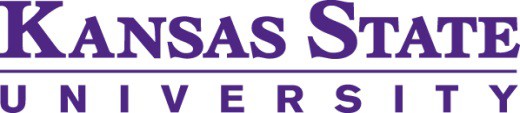 Name and PhonePositionDate, Day 18:00am – 8:15am		Chair 			Welcome			Location8:15am – 8:30am		Break	8:30am ‐ 9:15am		Search Committee					Location9:15am – 9:30am		Break9:30am – 10:00am		Tour							Location10:00am – 10:15am		Break		will escort10:15am – 10:45am		Key Staff Visit						Location10:45am – 11:00am		Break 		will escort11:00am-12:00pm		Meeting						LocationDate, Day 28:00am – 8:15am		Chair 			Welcome			Location8:15am – 8:30am		Break	8:30am ‐ 9:15am		Subject Matter Experts					Location9:15am – 9:30am		Break9:30am – 10:00am		Tour							LocationDirections: Flight and Hotel Information:Contact Person: